ПроектВОЛГОГРАДСКАЯ ОБЛАСТЬПАЛЛАСОВСКИЙ МУНИЦИПАЛЬНЫЙ РАЙОН
 АДМИНИСТРАЦИЯ САВИНСКОГО  СЕЛЬСКОГО ПОСЕЛЕНИЯП О С Т А Н О В Л Е Н И Е«__»  __ 2022 года	                          с. Савинка                                             № __«О внесении изменений и дополнений в Постановление № 103 от «24» декабря  2019 года«Об утверждении Административного регламентапредоставления муниципальной услуги«Предоставление земельных участков, находящихсяв муниципальной собственности Савинского сельскогопоселения, в безвозмездное пользование»(в редакции постановлений № 10 от «24» декабря 2021г., № 84 от «22» сентября 2021г., № 46 от 04.04.2022 г.)С целью приведения законодательства Савинского сельского поселения в соответствие с действующим законодательством, руководствуясь статьей 7 Федерального закона от 06 октября 2003 года № 131-ФЗ «Об общих принципах организации местного самоуправления в Российской Федерации», администрация Савинского сельского поселения.ПОСТАНОВЛЯЕТ:             1.Внести изменения и дополнения в постановление администрации Савинского сельского поселения № 103 от «24» декабря 2019 года  «Об утверждении Административного регламента предоставления муниципальной услуги «Предоставление земельных участков, находящихся в муниципальной собственности Савинского сельского поселения,  в безвозмездное пользование» (в редакции постановлений № 10  от «24» декабря  2021 г., № 84 от «22» сентября 2021 г.)1.1. В подпункте 19 пункта 1.2. Регламента слова «Фонд защиты прав граждан - участников долевого строительства» заменить словами «Фонд развития территорий», слова «публично-правовой компании по защите прав граждан - участников долевого строительства при несостоятельности (банкротстве) застройщиков и» заменить словами «публично-правовой компании «Фонд развития территорий» и»;.  1.2. Подпункт 20 пункта 1.2. Регламента изложить в следующей редакции:  «20) публично-правовой компании «Роскадастр» в отношении земельных участков, предоставленных на праве постоянного (бессрочного) пользования федеральным государственным учреждениям, реорганизация которых осуществлена в соответствии с Федеральным законом от 30.12.2021 № 448-ФЗ «О публично-правовой компании «Роскадастр» (п.п. 23 п. 2. ст. 39.10 ЗК РФ).»;1.3 В подпункте 7 пункта 2.6.1.2 таблицу дополнить позицией «Подпункт 22 пункта 2 статьи 39.10 Земельного кодекса» следующего содержания:«»;1.4.  В пункте 2.6.1.1 Регламента:в абзаце двадцать четвертом слова «электронной подписью» заменить словами «простой электронной подписью»;в абзаце двадцать пятом после слов «усиленной квалифицированной» дополнить словом «(неквалифицированной)»;в абзаце двадцать шестом после слов «по выбору заявителя» дополнить словом «простой», после слов «усиленной квалифицированной» дополнить словом «(неквалифицированной)»;1.5. В абзаце втором пункта 2.6.3 таблицу дополнить позицией «Подпункт 22 пункта 2 статьи 39.10 Земельного кодекса» следующего содержания:«»;2.Контроль за исполнением настоящего постановления оставляю за собой.3.Настоящее постановление вступает в силу со дня его официального опубликования (обнародования). Глава Савинского сельского поселения                                                                  А.И.Конев Рег. № __/2022г.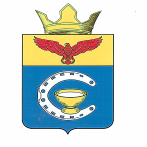 Администрация Савинского сельского поселения                         Палласовского района Волгоградской области________________________________________________________________                                                                                     Прокурору   							         Палласовского района         старшему советнику юстиции         Крютченко С.В.               В соответствии с п.2.1 Соглашения о взаимодействии в сфере правотворческой деятельности направляю проект Постановления администрации Савинского сельского поселения О внесении изменений и дополнений в Постановление № 103 от «24» декабря  2019 года «Об утверждении Административного регламента предоставления муниципальной услуги «Предоставление земельных участков, находящихся в муниципальной собственности Савинского сельского поселения, в безвозмездное пользование для юридического анализа и дачи соответствующего заключения.Приложение: Проект Постановления Глава Савинского	 сельского поселения                                                                  А.И.Конев Подпункт 22 пункта 2 статьи 39.10 ЗК РФПублично-правовая компания «Фонд развития территорий»Земельный участок, необходимый для осуществления публично-правовой компанией «Фонд развития территорий» для осуществления функций и полномочий, предусмотренных Федеральным законом от 29.07.2017                № 218-ФЗ «О публично-правовой компании «Фонд развития территорий» и о внесении изменений в отдельные законодательные акты Российской Федерации», если завершение строительства объектов незавершенного строительства (строительство объектов капитального строительства) на земельном участке, переданном (который может быть передан) указанной публично-правовой компании по основаниям, предусмотренным Федеральным законом от 26.10.2002               № 127-ФЗ «О несостоятельности (банкротстве)», невозможно в связи с наличием ограничений, установленных земельным и иным законодательством Российской Федерации, при подтверждении наличия таких ограничений федеральным органом исполнительной власти, органом исполнительной власти субъекта Российской Федерации, органом местного самоуправления, уполномоченным на выдачу разрешений на строительство в соответствии с Градостроительным кодексом Российской ФедерацииОпределение арбитражного суда о передаче публично-правовой компании «Фонд развития территорий» прав застройщика на земельный участок с находящимися на нем объектом (объектами) незавершенного строительства, неотделимыми улучшениямиПодпункт 22 пункта 2 статьи 39.10 ЗК РФПублично-правовая компания «Фонд развития территорий»Земельный участок, необходимый для осуществления публично-правовой компанией «Фонд развития территорий» для осуществления функций и полномочий, предусмотренных Федеральным законом от 29.07.2017                № 218-ФЗ «О публично-правовой компании «Фонд развития территорий» и о внесении изменений в отдельные законодательные акты Российской Федерации», если завершение строительства объектов незавершенного строительства (строительство объектов капитального строительства) на земельном участке, переданном (который может быть передан) указанной публично-правовой компании по основаниям, предусмотренным Федеральным законом от 26.10.2002               № 127-ФЗ «О несостоятельности (банкротстве)», невозможно в связи с наличием ограничений, установленных земельным и иным законодательством Российской Федерации, при подтверждении наличия таких ограничений федеральным органом исполнительной власти, органом исполнительной власти субъекта Российской Федерации, органом местного самоуправления, уполномоченным на выдачу разрешений на строительство в соответствии с Градостроительным кодексом Российской ФедерацииПодпункт 22 пункта 2 статьи 39.10 ЗК РФПублично-правовая компания «Фонд развития территорий»Земельный участок, необходимый для осуществленияпублично-правовой компанией «Фонд развития территорий» для осуществления функций и полномочий, предусмотренных Федеральным законом от 29.07.2017                 № 218-ФЗ «О публично-правовой компании «Фонд развития территорий» и о внесении изменений в отдельные законодательные акты Российской Федерации», если завершение строительства объектов незавершенного строительства (строительство объектов капитального строительства) на земельном участке, переданном (который может быть передан) указанной публично-правовой компании по основаниям, предусмотренным Федеральным законом от 26.10.2002                № 127-ФЗ «О несостоятельности (банкротстве)», невозможно в связи с наличием ограничений, установленных земельным и иным законодательством Российской Федерации, при подтверждении наличия таких ограничений федеральным органом исполнительной власти, органом исполнительной власти субъекта Российской Федерации, органом местного самоуправления, уполномоченным на выдачу разрешений на строительство в соответствии с Градостроительным кодексом Российской ФедерацииВыписка из ЕГРН об испрашиваемом земельном участкеВыписка из ЕГРЮЛ о юридическом лице, являющемся заявителемВыписка из государственной информационной системы обеспечения градостроительной деятельности, содержащая сведения о наличии ограничений использования земельного участка и (или) наличия ограничений использования объекта незавершенного строительства